Il Padre delle misericordievespri e richiesta di perdono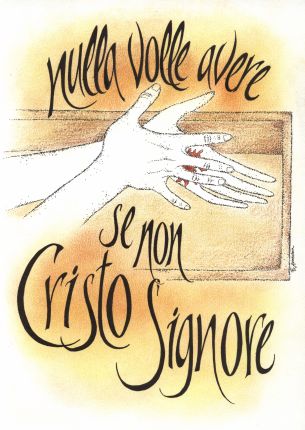 INNO Dal sangue dell’Agnello riscattati.purificate in Lui le nostre vesti,salvati e resi nuovi dall’amore,a te, Cristo Signor, diciamo lode.Con te siamo saliti sulla croce,con te nella tua morte battezzati,in te noi siamo, Cristo, ormai risortie in seno al Padre ritroviamo vita.O Cristo, è la tua vita immensa fontedi gioia, che zampilla eternamente:splendore senza fine, in te s’immergel’umana piccolezza dei redentiIl nostro giorno scorre declinando:resta con noi, Signore, in questa sera,e la certezza della nostra fedeillumini la notte che s’avanza.Fa’ che la nostra morte sia assorbitadalla luce gloriosa della Pasqua,e, morti ormai nella tua stessa morteviviamo in te, che sei la nostra vita.O Padre di bontà, te lo chiediamoper mezzo di tuo Figlio, ch’è risorto,e per l’Amore eterno che ci guidaverso la dolce luce del tuo volto. Amen I Ant. Tutte le chiese sapranno che io sono colui che scruta il profondo e il cuore(Ap,2.23) SALMO 138Gesù conosceva tutti, egli sapeva quello che c’è nell’uomo. (Gv2,24-25)

A  Signore, tu mi scruti e mi conosci, 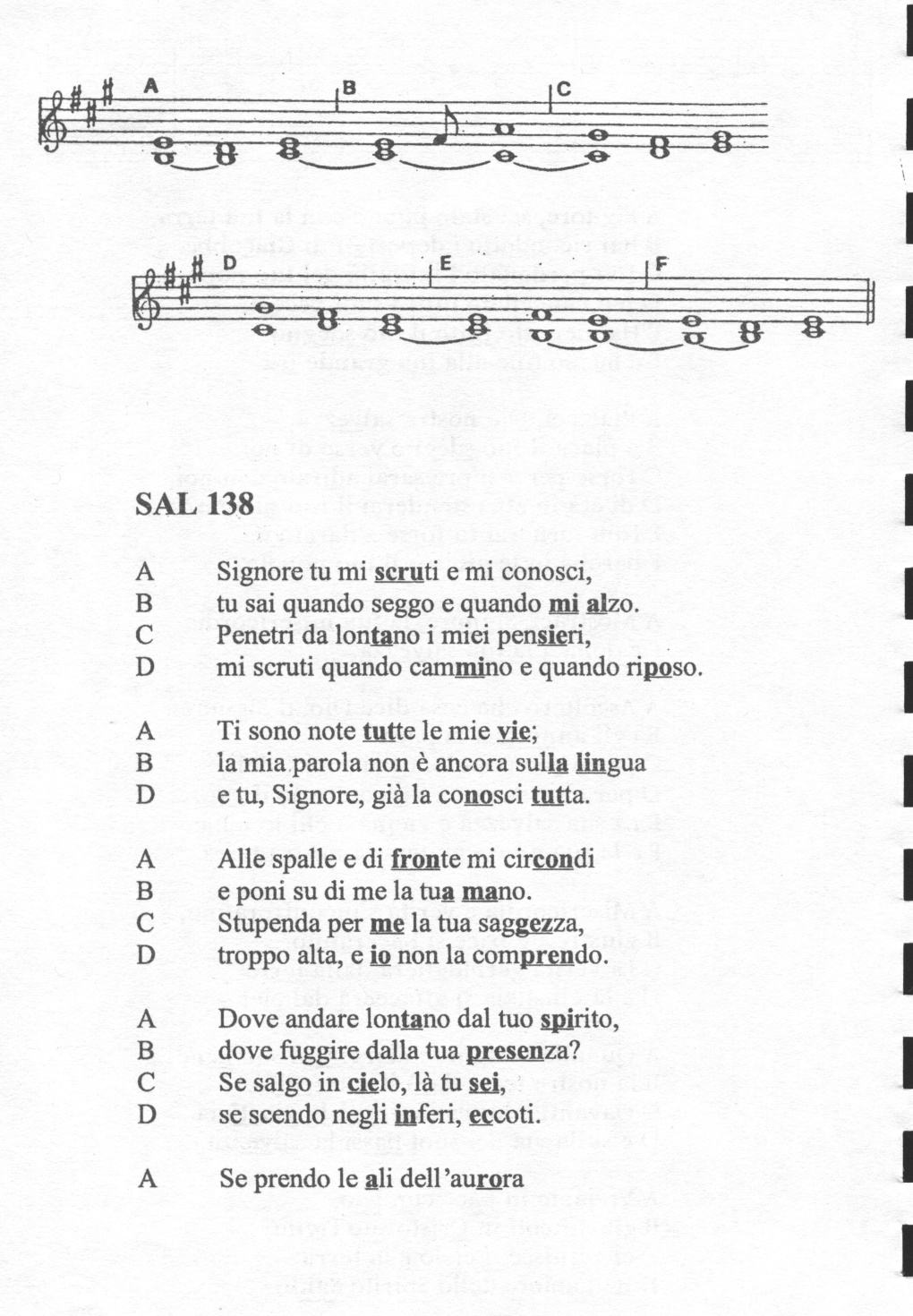 B  tu sai quando seggo e quando mi alzo.C  Penetri da lontano i miei pensieri, D  mi scruti quando cammino e quando riposoA  Ti sono note tutte le mie vie; B  la mia parola non è ancora sulla lingua D  e tu, Signore, già la conosci tutta. A  Alle spalle e di fronte mi circondi B  e poni su di me la tua mano. C  Stupenda per me la tua saggezza, D  troppo alta, e io non la comprendo. A  Dove andare lontano dal tuo spirito, B  dove fuggire dalla tua presenza? C  Se salgo in cielo, là tu sei, D  se scendo negli inferi, eccoti. A  Se prendo le ali dell'aurora B  per abitare all'estremità del mare, C  anche là mi guida la tua mano D  e mi afferra la tua destra. A  Se dico: «Almeno l'oscurità mi copra B  e intorno a me sia la notte»; C  nemmeno le tenebre per te sono oscure,D  e la notte è chiara come il giorno; E  per te le tenebre sono come luce.A  Sei tu che hai creato le mie viscere B  e mi hai tessuto nel seno di mia madre. C Ti lodo, perché mi hai fatto come un prodigioD  sono stupende tutte le tue opere, E  tu mi conosci fino in fondo. A  Non ti erano nascoste le mie ossa B  quando venivo formato nel segreto, D  intessuto nelle profondità della terra. A  Ancora informe mi hanno visto i tuoi occhiB  e tutto era scritto nel tuo libro; C  i miei giorni erano fissati, D  quando ancora non ne esisteva uno. A  Quanto profondi per me i tuoi pensieri, B  quanto grande il loro numero, o Dio!C  Se li conto sono più della sabbia, D  se li credo finiti, con te sono ancora.A  Scrutami, Dio, e conosci il mio cuore, B  provami e conosci i miei pensieri: C  vedi se percorro una via di menzogna D  e guidami sulla via della vita.I Ant. Tutte le chiese sapranno che io sono colui che scruta il profondo e il cuore (Ap,2.23) II Ant. I miei occhi hanno visto la tua salvezzada te preparata davanti a tutti i popoli (Lc2, 30-31)

SALMO 66 Tutti i popoli glorifichino il Signore
La salvezza di Dio è stata inviata alle genti ed esse vi prestarono ascolto (At 28, 28)

Dio abbia pietà di noi e ci benedica, *
su di noi faccia splendere il suo volto; 
perché si conosca sulla terra la tua via, *
fra tutte le genti la tua salvezza. 
	Ti lodino i popoli, Dio, *
	ti lodino i popoli tutti. 
Esultino le genti e si rallegrino, †
perché giudichi i popoli con giustizia, *
governi le nazioni sulla terra. 
	Ti lodino i popoli, Dio, *
	ti lodino i popoli tutti. 
La terra ha dato il suo frutto. *
Ci benedica Dio, il nostro Dio, 
ci benedica Dio *
e lo temano tutti i confini della terra.II Ant. I miei occhi hanno visto la tua salvezzada te preparata davanti a tutti i popoli, (Lc 2,30-31)
 III Ant. Dio ci ha riconciliati con sé mediate Cristoe ci ha affidato il ministero della riconciliazione,  (2Cor 5,18)CANTICO Ef2, 14-20 Se uno è in Cristo è una nuova creatura(2Cor 5,17)Cristo Gesù è la nostra pacecolui che ha fatto l’unità dei due popoliEgli ha abbattuto il muro di separazione ha distrutto nella sua carne l’inimicizia. In se stesso ha creato dei due un solo uomo nuovo nella pace: ha riconciliato con Dio gli uni gli altri in un solo corpo attraverso la croce uccidendo su di essa l’inimicizia.E’ venuto a portare l’Evangelo della pace pace ai lontano e pace ai vicini: attraverso di lui abbiamo accesso gli uni gli altri  allo stesso Padre nell’unico Spirito.Non siamo più né stranieri né forestieri ma concittadini dei santi nella dimora di Dio edificati sul fondamento degli apostoli e dei profeti e la pietra angolare è lo stesso Gesù Cristo.III Ant. Dio ci ha riconciliati con sé mediate Cristoe ci ha affidato il ministero della riconciliazione,  (2Cor 5,18)LETTURA BREVE  Dalla lettera di San Paolo apostolo ai Colossesi. (Col 3,12-13) Voi dunque, come eletti di Dio, santi e amati, vestitevi di tenera compassione, di bontà, di umiltà, di mitezza, di longanimità,  sopportandovi a vicenda e perdonandovi se avviene che uno si lamenti di un altro: come il Signore vi ha perdonato, così fate anche voi.   Dalla lettera ad un ministro del padre San FrancescoIo Francesco ti dico come posso, per ciò che riguarda la tua anima, che quelle cose che ti impediscono di amare il Signore Iddio, e ogni persona che ti sarà di ostacolo, siano frati o altri, anche se ti picchiassero, tutto questo tu devi ritenere per grazia ricevuta. E così tu devi volere e non diversamente. E questo ti sia per vera obbedienza del Signore Iddio e mia, perché io fermamente so che quella è vera obbedienza. E ama quelli che ti fanno queste cose e non pretendere da loro altro se non ciò che il Signore ti darà, e in questo amali, e non volere che per te diventino cristiani migliori. Ed io stesso riconoscerò se tu ami il Signore e se ami me suo servo e tuo, se farai questo, e cioè: che non ci sia alcun frate al mondo, che abbia peccato quanto più poteva peccare, che dopo aver visto i tuoi occhi, non se ne ritorni via senza il tuo perdono, se egli lo chiede; e se non chiedesse perdono, chiedi tu a lui se vuole essere perdonato. E se comparisse davanti ai tuoi occhi mille volte, amalo più di me per questo, affinché tu lo possa conquistare al Signore ed abbi sempre misericordia di tali frati.Richiesta di perdono comunitariaEcco, sorelle il tempo favorevole, ecco il giorno della misericordia di Dio e della nostra salvezza.Ora nella vigna del Signore si fa una nuova piantagione; si potano i vecchi tralci, perché facciano più frutto. 
Il Signore ci doni il suo Spirito, perché nella Chiesa, comunità dei redenti dalla sua misericordia, possiamo percorrere il cammino della conversione e riunirci alla gloria del Signore risorto.Padre santo e misericordioso,
che ci hai creati e redenti,
tu che nel sangue del tuo Figlio
hai ridonato all'uomo la vita eterna,
santifica con il tuo Spirito
coloro che non vuoi lasciare
in potere della morte.
Tu che non abbandoni gli erranti,
accogli, o Signore, i penitenti che ritornano a te.
Ti commuova o Signore
l'umile e fiduciosa confessione dei tuoi figli,
la tua mano guarisca le nostre ferite,
sollevi e salvi noi,
e ci faccia un solo corpo in te,morto e risorto per noi.

T.:A te salga, Signore, la nostra supplica,
a te il pianto del nostro cuore:
perdona i nostri cuori pentiti,
perché dai sentieri del male
ritorniamo alle vie della giustizia
e guariti dalle ferite del peccato
custodiamo integra e perfetta
la grazia della vita battesimale.
							(Cfr. Rito della Penitenza) Signore Gesù Cristo abbi pietà di noi peccatori, ascolta la nostra preghiera e donami un cuore nuovo: Kyrie eleison- Signore tu sei la pietra angolare, perdonaci per ogni volta che non abbiamo posto la tua Parola a fondamento della costruzione della nostra fraternità e delle nostre scelteTu sei l’unico Signore, perdona il nostro lasciarci guidare da affetti, ricchezze, progetti, preoccupazioni che accogliamo come idoli nel nostro cammino-Signore la nostra miseria spesso è pesante, l’accogliere le umiliazioni è duro, l’affidarci alle sorelle a volte lo fuggiamo e il perdono è difficile, ma tu vienici incontro con la tua salvezza e riempici della tua misericordiaTu che sempre hai una parola di benedizione per ogni uomo perdona le nostre mormorazioni, detrazioni, invidie, discordie che feriscono la nostra vita di sorelle:. Perdona ogni consegna trattenuta e ogni tentativo di cambiare l’altro a nostro piacere: donaci il coraggio della correzione fraterna e fa che guardiamo ogni creatura con i tuoi occhi-Signore insegnaci la lotta contro lo spirito della preoccupazione, tienici lontani dalla dissipazione e dalla negligenza e donaci un cuore e una vita che rimangano in te e nel servizio gioioso alle sorelle.Signore tu che ti fai nostra via perdonaci quando le nostre debolezze, le nostre paure, il rispondere alle aspettative, il misurarsi l’una con l’altra, l’impazienza e la stanchezza, la nostra poca fede sono state le vie che abbiamo scelto di percorrere e che ci hanno allontanato dalla tua sequela. Signore perdona quando non abbiamo messo cura in ciò che facevamo, quando non abbiamo svolto con responsabilità l’ufficio che la fraternità ci ha donato come luogo del servizio. Perdonaci il di più e gratuito che potevamo compiere, ma non abbiamo fatto.-Signore tu che sei stato obbediente al Padre fino al dono totale di te, perdona ogni nostro peccato contro l’obbedienza al tuo Vangelo e l’obbedienza reciproca e aiutaci a non trattenere la vita, ma ad imparare da te la consegna di noi stesse.Tu che sei il Povero, perdonaci per aver fatto dei tuoi doni e del servizio che ci affidi una forma di potere. Perdona ogni fatica o resistenza a lasciare, a fare dei passi indietro. Donaci di imparare a spogliaci da ogni possesso perché a tua immagine viviamo povere e pellegrine, mendicanti e soggette ad ogni creatura.Madre: Padre con la tua misericordia guarda la nostra fraternità, donaci sempre la sete profonda di te, la disponibilità al cambiamento sulla via della conversione, un vero e profondo amore fraterno perché crescendo nella concordia e nell’unità siamo segno del tuo Regno in mezzo agli uomini. Dio onnipotente ed eterno abbi misericordia di noi, perdona il nostro peccato e conduci tutte noi alla vita eterna. Tutti.AmenViene portata l’acqua benedettaMadre: Sii benedetto, Signore, Dio onnipotente,
che in Cristo, acqua viva della nostra salvezza,
ci colmi di ogni benedizione
e fai di noi una creatura nuova.
Fa' che, mediante l'aspersione con quest'acqua, 
richiamiamo la realtà del Battesimo,
perché purificati e fortificati 
con la grazia del tuo Spirito,
camminiamo sempre in novità di vita 
e rinnovati nel corpo e nell'anima, 
ti rendiamo un servizio puro e santo.
Per Cristo nostro Signore.
R. Amen. mentre asperge la fraternità la madre dice:
Madre: Ravviva in noi, Signore,  
nel segno di quest'acqua benedetta, l'adesione a Cristo Signore, 
crocifisso e risorto per la nostra salvezza.

R. Amen. 						(dal rito dell’aspersione)

Madre: come segno della riconciliazione con Dio e tra di noi ci doniamo un abbraccio di paceAnt. al Magn.
Facciamo festa perché questo mio figlio era perduto ed è stato ritrovato, era morto ed è tornato in vita, alleluia Intercessioni:Fa che vediamo il tuo amore Signore e porta a noi la tua salvezza:Venga il tuo regno Signore-Ti preghiamo per la tua chiesa che si estende da una estremità all’altra della terra: sia segno della tua compassione per gli uomini, donale di ritrovare l’unità perduta e mantienila salda fino alla fine dei tempi.-Ti preghiamo per tutti i pastori delle chiese e per chi tra noi presiede nella carità: riempili del tuo Spirito affinchè ci trasmettano la tua Parola e ci guidino nell’adesione alla tua volontà.-Ti preghiamo per tutti i credenti in te, per i fratelli perseguitati, per il popolo di Israele  e per le genti dell’Islam: confermaci tuti come testimoni della tua unicità-Ti preghiamo per la nostra fraternità, per la sua concordia e la sua unità: diventi con la vita testimone del tuo amore per gli uomini e viva sempre nel desiderio profondo di Te.Madre: nella misericordia del Padre che ci ridona la dignità di figli e fa di noi delle sorelle, ci rivolgiamo a lui con le parole che il Figlio amato ci ha consegnato:Padre nostroORAZIONE
Dio nostro Padre è allontanandoci da te che abbiamo peccato in ogni modo, ma ora tu da tutte le nostre lontananze ci ha ricondotto a te e alle sorelle. Rialzaci sempre con la tua misericordia che non abbandona nessuno dei tuoi figli e porta a compimento l’opera che hai iniziato in ciascuna di noi e nella nostra fraternità, perché sia sempre più tua. Te lo chiediamo per il nostro Signore Gesù Cristo nostra via, che nell’unità dello Spirito Santo vive, ama e regna con te per tutti i secoli dei secoli. T.AmenBenediciamo il Signore, Rendiamo grazie a Dio, Madre: Colui che è la nostra pacee ha fatto l’unità dei due popoli,ci conceda di presentarci gli uni e gli altri al Padrein un solo Spirito. Nel nome del Padre, del Figlio e dello Spirito SantoAmen							